Frans: U14Oef. 3 p. 51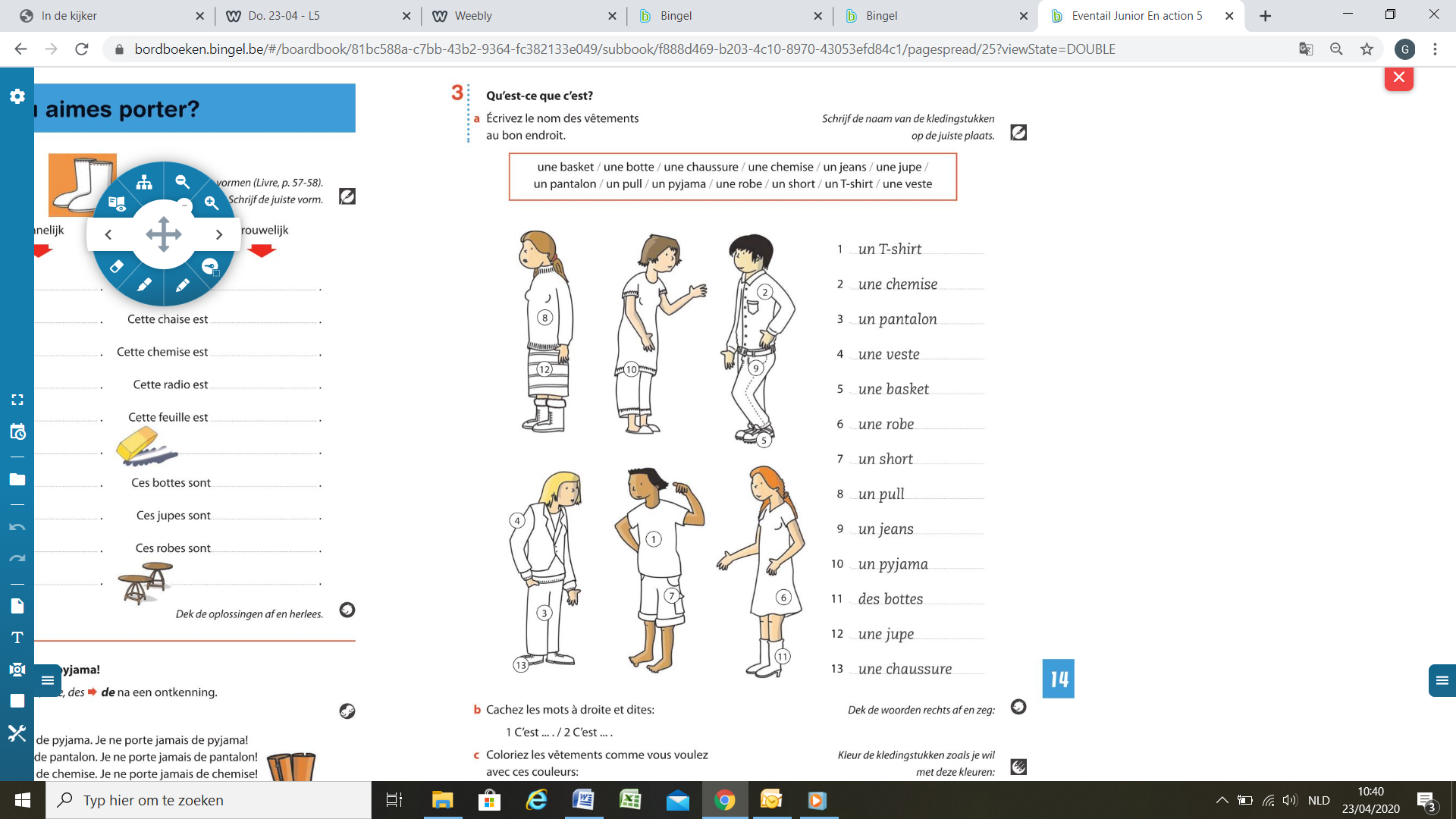 